FORRETNINGSORDEN FOR STUDENTPARLAMENTET 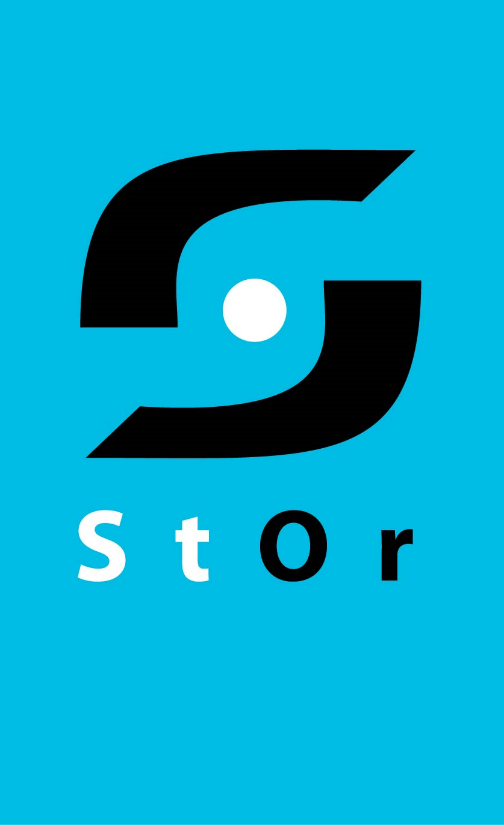 STUDENTORGANISASJONEN VED UNIVERSITETET I STAVANGERRevidert 16.02.2019Kapittel 1Innledning, Endring av Forretningsorden§ 1.	Denne forretningsorden inngår i StOrs organisatoriske dokumenter. Ved 	motstrid viker bestemmelsene i forretningsordenen for bestemmelsene i vedtektene. § 2.	Denne forretningsorden gjelder for Studentparlamentet. § 3. 	Eventuelle endringer i forretningsorden vedtas av Studentparlamentet med minst 2/3 flertall.Kapittel 2Møtene§ 4.	Det første avholdte Studentparlamentet i høst-og vårsemesteret vedtar 	møteplan for inneværende semester.§ 5.	Studentparlamentet er vedtaksfør når minst halvparten av Studentparlamentets valgte medlemmer er tilstede. § 6.	Faste punkter på dagsorden (i absolutt rekkefølge) Valg av møteleder. Godkjenning av innkalling. Melding av saker under ‘’eventuelt’’. Eventuelle nye saker på dagsorden må godkjennes. Godkjenning av saksliste. Godkjenning av protokoll fra forrige møte i Studentparlamentet. Orienteringssaker. § 7. 	Protokolltilførsel skal leveres skriftlig og leveres møteleder innen sakens 	avslutning. § 8.	Forslag om å avvise en sak tas opp til votering etter en kort debatt om grunnen for å avvise.§9.	Forslag om å utsette en sak tas opp til votering etter en kort debatt om grunnen for å utsette. Kapittel 3Debatten§ 10.	Møteleder og møtedeltakere kan når som helst foreslå begrensninger i taletiden, og dette tas opp til votering umiddelbart. § 11.	Forslag til vedtak skal fremsettes skriftlig og leveres møteleder før strek er satt.§ 12. Møteleder og møtedeltakere kan når som helst foreslå å sette eller oppheve strek i debatten. Dette tas umiddelbart opp til votering. 	Når studentparlamentet vedtar at strek skal sette må møtelederen: referere talerlisten. referere innkomne forslaggi anledning til å tegne seg på talerlisten under neste talers innleggmeddele at strek er satt og at bare de som står på talerlisten får ordet i sakenreferere talerlisten igjen. Etter at strek er satt kan ingen fremsette eller trekke forslag til vedtak. § 13. I følgende tilfeller kan møtedeltakere få ordet utenom talerlisten:Til replikk: 
Skal være kort og rettet til foregående taler. Til forretningsorden: 
Bemerke forhold av praktisk art, herunder avvikling av møtet og voteringer. Til saksopplysning:Innlegget skal kun benyttes til å: (i) opplyse om faktiske forhold som er relevante og vesentlige for å påse at saken er tilstrekkelig opplyst; (ii) forebygge og oppklare misforståelser.Kapittel 4Votering§ 14.	Vedtak fattes med alminnelig flertall der ikke annet er bestemt.§ 15.	Ved stemmelikhet diskuteres saken videre. Ved fortsatt stemmelikhet gis det stemmerett til leder av Arbeidsutvalget foruten saker som er personvalg. § 16.	Forslag om prøvevotering tas umiddelbart opp til avstemming.§ 17.	Ved personvalg følger man valgreglementets bestemmelser for personvalg.Kapittel 5Andre bestemmelser§ 18.	Studentparlamentet kan med 2/3 flertall bestemme å lukke møter i enkeltsaker. Når det foreslås å lukke et møte skal møtet automatisk lukkes under drøftingen om dette. Møtet åpnes deretter for avstemning om faktisk lukking.

Når møtet er lukket har kun Studentparlamentets medlemmer, Arbeidsutvalget og Kontroll- og Kvalitetskomiteen adgang til å være tilstede på møtet. Dersom noen av disse er inhabile i saken har de allikevel anledning til å være tilstede. Studentparlamentet kan velge å invitere andre inn (også inhabile personer) med 2/3 flertall.§ 19. Studentparlamentet kan ved særskilte tilfeller fravike forretningsordenmed 3/4 flertall.  